Care Coordination& Supplementary ServicesIntegrated Team Care Program (ITC)To be eligible for the service, Aboriginal and Torres Strait Islander patients must be enrolled for chronic disease management in a general practice or an Aboriginal Community Controlled Health Organisation (ACCHO). A new referral is required for each new service requested. However, patients are only required to consent once. To be eligible for this Service the patient must have a current GP Management Plan and/or Team Care arrangement. Please confirm – attach billing confirmation (e.g., screen shot) (MBS 721 or MBS 723).***Please detail all Support Services required, including Specialist Appointments, over Page ***Please see next page for Appointment details (if applicable)…Appointments DISCLAIMER:  Approval of the Support Services requested will be on a priority basis and contingent on staff capacity and available fundingPlease FAX the signed Referral to GRAICCHS t/a Nhulundu Health Service: (07) 4979 0992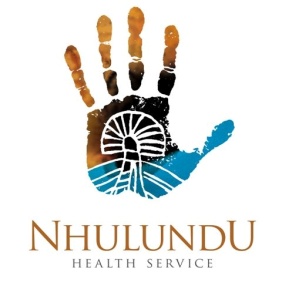 Patient Copy – Please give to patient once Consent is signed   Patient CharterAs a patient accessing Nhulundu Health Service you have the right to;access services that meet your health care needsreceive safe and high-quality health services, provided with professional care, skill and competencereceive open, timely and appropriate communication about your health care in a manner you can understandjoin in making decisions and choices about your careassume that the care provided will be respectful of you and your culture, beliefs and personal needs and requirementsassume that your personal privacy is maintained and proper handling of your personal health and other information is assuredcomment on or complain about your care and have your concerns investigated and responded to.In return you have the responsibility to:advise us of any changes to your contact detailskeep your appointments, or notify us if you are unable to attendprovide accurate information about your health and anything else that may have an impact on your carebe as open and honest as you can, and ask for more information if you do not understandask questions so you can learn about your condition and your care options before giving your consent to any treatmentdiscuss your concerns and decisions with your health care providertreat all staff and others with respect and dignityaccept that your health information may be shared with appropriate other health care providers and other agencies as authorised by lawask for your recorded health information to be corrected if it is inaccuraterespect the privacy and confidentiality of othersPlease contact Nhulundu Health Service on(07) 4979 0992 if you have any questions or issuesPractice DetailsPractice/ACCHO Name:Practice/ACCHO Address:Phone Number:Fax Number:Referring GP Name:GP Email:Patient DetailsName:Gender:  Male.    Female.     Other (please indicate).         Male.    Female.     Other (please indicate).         Male.    Female.     Other (please indicate).       Date of Birth:Residential Address:Postal Address: Contact Phone No:Next of Kin - NameNext of Kin - PhoneMedicare NumberExpiry DateHealth Care Card  Yes.        No.   Pension Card  Yes.        No.   DVA  Yes.        No.   Private Insurance  Yes.        No.   Smoking Status  Yes.        No.   Willingness to use Telehealth  Yes.        No.   Program EligibilityDoes the patient identify as Aboriginal and/or Torres Strait Islander? Patient must be Aboriginal and/or Torres Strait Islander to be eligible  Aboriginal         Torres Strait Islander      Aboriginal and Torres Strait IslanderDoes the patient have a current GPMP and/or TCA (<12months old) Patient must have a GPMP and/or TCA in place to be eligible  Yes.       No.   Please list the patient's Chronic Condition/s (NB: Private dental services are not covered)Patient must have a chronic condition to be eligible   Cancer 	   Chronic Mental Health   Diabetes	   Chronic Respiratory Disease   Cardiovascular Disease	   Chronic Kidney Disease   Chronic Respiratory Disease	   Other Chronic Disease (please specify below)Billing DateGP SignatureSupport Services Required as per Care PlanSupport Services Required as per Care PlanSupport Services Required as per Care PlanEquipmentSelectCommentAssisted breathing equipment  Yes.        No.   Blood sugar/monitoring equipment  Yes.        No.   Dose administration aids  Yes.        No.   Medical footwear (prescribed and fitted by a podiatrist)  Yes.        No.   Mobility aids or shower chairs  Yes.       No.   Spectacles (if not eligible for MASS - SSS)  Yes.       No.      Other (please specify)Other DetailsOther DetailsIf travel is required, has PTSS been organised? If so, please attach details to this referral.   Yes.        No.   Does the patient require consultation fees to be covered by this fund?If so, please include details in each appointment box below. Leave blank if not applicable.   Yes.        No.   Reasons these Support Services are requiredReasons these Support Services are requiredTo address risk factors, such as a waiting period for a service longer than is clinically appropriateTo reduce the likelihood of a hospital admissionTo reduce the patient’s length of stay in hospitalAs services/equipment is not available through other funding sourcesTo ensure access to a clinical service that would not be accessible because of thse cost of a local transport serviceAppointment 1 Details (if applicable)Appointment 1 Details (if applicable)Appointment 1 Details (if applicable)Appointment 1 Details (if applicable)Discipline - medical specialist / allied health: Organisation Name:  Phone number:Is the appointment booked?  Yes.        No.     Yes.        No.     Yes.        No.   DateTime      :            am.     pm.   Level of urgency:  Urgent       High      Moderate      Low     Urgent       High      Moderate      Low     Urgent       High      Moderate      Low   Appointment 2 Details (if applicable)Appointment 2 Details (if applicable)Appointment 2 Details (if applicable)Appointment 2 Details (if applicable)Discipline - medical specialist / allied health: Organisation Name:  Phone number:Is the appointment booked?  Yes.        No.     Yes.        No.     Yes.        No.   DateTime      :            am.     pm.   Level of urgency:  Urgent       High      Moderate      Low     Urgent       High      Moderate      Low     Urgent       High      Moderate      Low   Appointment 3 Details (if applicable)Appointment 3 Details (if applicable)Appointment 3 Details (if applicable)Appointment 3 Details (if applicable)Discipline - medical specialist / allied health: Organisation Name:  Phone number:Is the appointment booked?  Yes.        No.     Yes.        No.     Yes.        No.   DateTime      :            am.     pm.   Level of urgency:  Urgent       High      Moderate      Low     Urgent       High      Moderate      Low     Urgent       High      Moderate      Low   Appointment 4 Details (if applicable)Appointment 4 Details (if applicable)Appointment 4 Details (if applicable)Appointment 4 Details (if applicable)Discipline - medical specialist / allied health: Organisation Name:  Phone number:Is the appointment booked?  Yes.        No.     Yes.        No.     Yes.        No.   DateTime      :            am.     pm.   Level of urgency:  Urgent       High      Moderate      Low     Urgent       High      Moderate      Low     Urgent       High      Moderate      Low   Patient ConsentPatient ConsentMy GP/Nurse/Health Worker has told me about Nhulundu Health Service and I want to participate. I understand what I have been told and any questions I have had have been answered. I understand that services (Service providers including my GPs and/or Aboriginal Medical Service staff, Specialists, Hospitals, Allied Health Workers) might have to share my information for care planning and to assess my eligibility for chronic care services. I know that wherever possible you will ask for my verbal consent to share information with other services before doing so. I know that I can withdraw this consent at any time. To withdraw my consent, I must send a written note to my Care Link worker. The withdrawal will be valid as soon as the Worker gets my note, but will not apply to information that has been shared since my initial consent. I agree that some information about me (but not my name) will be kept and used so that you can improve the way care is provided to Aboriginal and Torres Strait Islander People.My GP/Nurse/Health Worker has told me about Nhulundu Health Service and I want to participate. I understand what I have been told and any questions I have had have been answered. I understand that services (Service providers including my GPs and/or Aboriginal Medical Service staff, Specialists, Hospitals, Allied Health Workers) might have to share my information for care planning and to assess my eligibility for chronic care services. I know that wherever possible you will ask for my verbal consent to share information with other services before doing so. I know that I can withdraw this consent at any time. To withdraw my consent, I must send a written note to my Care Link worker. The withdrawal will be valid as soon as the Worker gets my note, but will not apply to information that has been shared since my initial consent. I agree that some information about me (but not my name) will be kept and used so that you can improve the way care is provided to Aboriginal and Torres Strait Islander People.Patient NameSignatureDateAuthorisationAuthorisationI have discussed the proposed referral to Nhulundu Health Service with the patient and am satisfied that the patient understands and is able to provide informed consent to this.I have discussed the proposed referral to Nhulundu Health Service with the patient and am satisfied that the patient understands and is able to provide informed consent to this.Consent explained and referral authorised by: NameSignatureProvider NumberDateNhulundu Health Service